Programme de la journée du jeudi 11 juin 2020 : CE2
Voici les activités que vous pouvez réaliser chez vous.
Dictée 3 (semaine 6 - période 5) : dictée écrite au futur de l’indicatif et au passé composé.Recopie cette phrase en corrigeant les erreurs.« On fera de belle balades pour observer les bouquetin, les magnifique marmottes et les fleur des Alpes. Nous sommes assuré de passé des vacances inoubliable. »Mathématiques : calculLes tables de 8 et 9.Je calcule :8 x 2 = 9 x 3 = 8 x 4 = 9 x 5 = 8 x 7 = 9 x 8 = 8 x 8 =9 x 9 = 8 x 9 = 9 x 10 = Mathématiques : calculs : multiplier par 10, 100 ou 1000. Quel est le résultat de ces multiplications ?45 x 10 = ______			45 x 100 = _____                 4 x 1 000 = ______7 x 10 = ______			17 x 100 = ______		     11 x 1 000 = ______153 x 10 = ______			25 x 100 = ______	      9 x 1 000 =______560 x 10 = ______	          272 x 100 = ______            2 x 1 000 = ______ Complète les multiplications suivantes avec 10, 100 ou 1 000.12 x ______ = 120			4 x ______ = 4 000	21 x ______ = 2 10063 x ______ = 6 300	           94 x ______ = 940	   128 x ______ = 1 280x ______ = 8 900	          1 x ______ = 1 000	541 x ______ = 5 410Lis ces problèmes et calcule le résultat.Sarah a acheté 10 boîtes d’œufs, chacune des boîtes contient 12 œufs. Combien a-t-elle acheté d’œufs ?  ……………………………………………………………………………………………………………………………………………………………………………………………………………………………………………………………………………………………………B. René a acheté 45 rouleaux de grillage, sur chaque rouleau, il y a 100 mètres de grillage. De combien de mètres de grillage dispose-t-il ? ……………………………………………………………………………………………………………………………………………………………………………………………………………………………………………………………………………………………………LexiqueFamilles de mots, préfixes, suffixes.Je reprends ma leçon sur les familles de mots, préfixes, suffixes.Je m’entraine :Dans les mots suivants, entoure les préfixes. Démonter- remonter- surmonter.Dépasser- surpasser- outrepasser- repasser.Reformer- déformer- une malformation- transformer.Recoller- un autocollant- encoller- un décollage.Exporter- importer- un transporteur- emporter- aéroporté-reporter.Forme des mots dérivés en ajoutant un préfixe ( ir ; im ; il ; im ; in )responsable   …………………………………..          limité    ………………………………………………….. mobile   ……………………….…………………..           buvable .…………………………………………………visible  ……………………………………………..          lettré …………………….………………………………ConjugaisonEcris l’infinitif de ces verbes :j’allais : …………………………………………………        il est monté : ………………………………………………je viens : ………………………………………………..       nous irons : …………………………………………………vous êtes sortis ………………………………………….. tu es : …………………………………………………………je prenais : …………………………………………………   ils veulent : ……………………………………………….il aura : ……………………………………………………….    Nous partions : ………………………………………..LectureJe lis et j’anticipe sur les mots :Lis le texte et complète- le en entourant le mot qui convient parmi les deux.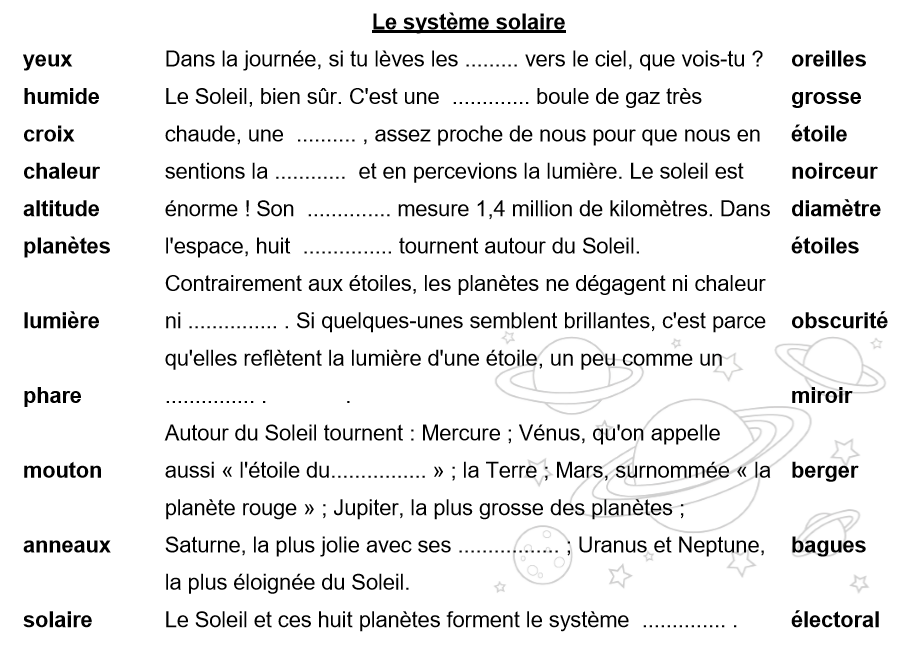 2)Complète les phrases avec les mots qui conviennent. Entoure le bon mot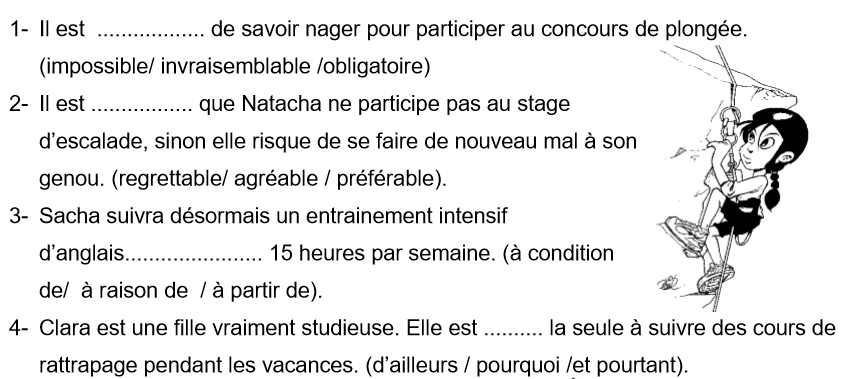 